2019 Club Championships The 2019 Club Championships were played as usual during the latter part of October. The tennis throughout was played in great spirit and to a high standard. It is gratifying that the once struggling Ladies Open Singles event is still gaining momentum. A big thank-you goes out to all the ladies who participated and made this possible. For the first time since 2004, we had enough men’s singles entries to conduct the Men’s Singles Plate that is played by the first and second round losers in the men’s open singles.Again, this year the Special (Handicap) events were conducted in a round-robin format, which has proved very popular with participants. It was very encouraging to see lots of entries as this gives those who are not necessarily the best players a chance to be on the courts over the two weekends.The 2019 winners are:Men's Open Singles	Andy BennettLadies Open Singles	Janice GibsonMen's Open Doubles 	Nima Kermani & Jackson McGennissLadies Open Doubles	Janice Gibson & Ruth JarvisMixed Open Doubles	Regan Bull & Andy BennettMen’s Singles Plate	Dave WilliamsMen’s Handicap Singles	Edy SircaLadies Handicap Doubles	Liz Finniecome & Katrina RendellMixed Handicap Doubles	Sharon Morse & Brendan MorseThank you in particular to the ever-energetic Tim Thacker, who ran the Club Championships and contributed hugely to their success.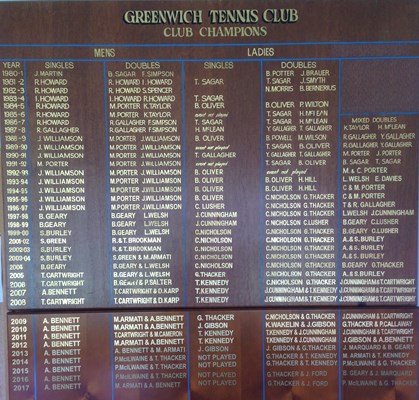 Club ChampionsThe Club Champions Honours Board from 1980 when Club Championship Tournaments commenced is shown below.Mens Singles "Plate Award"The Men's Singles Plate award was held every year from 1991 - 2004 with those knocked out of the first or second round of the Men's Singles playing off for the trophy.  In subsequent years a Handicap competition has been held including men's and ladies singles and doubles and a mixed competition.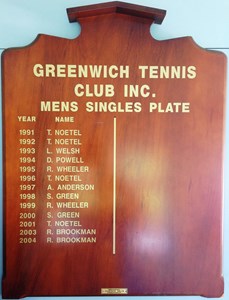 